7.Klasse: Mehr Netto vom Brutto – eine Steuerreform mit oder ohne Biss?Lehrplanbezug:  Gesamtwirtschaftliche Leistungen und ProblemeLernziel: Wirtschaftspolitik konkret – SteuerpolitikM1: Agenda Austria –  (http://www.agenda-austria.at) (Zugriff am 25.03.15)Steuerreform:  […] Welches Ziel verfolgte die Regierung denn eigentlich mit der Steuerreform, die uns präsentiert wurde? […] Weniger Steuern auf Arbeit und damit eine dynamischere Wirtschaft. […] Sinn der geplanten Steuerreform ist es laut der Regierung ja, den Bürgern weniger Geld aus der Tasche zu nehmen, damit mehr davon in den Konsum geht und die Konjunktur anspringt. […]Fixer Bestandteil der Diskussion, wem wie viel mehr bleiben soll, ist aber auch der Begriff “Gegenfinanzierung”.[…] Österreich steht im Ruf, ein Hochsteuerland zu sein. Dementsprechend ist auch immer wieder zu hören, dass die Lohnsteuer dringend gesenkt werden müsse[…] Die Regierung befindet sich mit den Verhandlungen über Änderungen im Steuersystem auf der Schlussgeraden. Bei der Lohnsteuer soll entlastet werden, gleichzeitig ist man auf der Suche nach alternativen Einnahmequellen.[…] Welche Abgaben tragen aber noch dazu bei, dass der Unterschied zwischen Brutto- und Nettogehalt in Österreich so groß ist? […] Die Steuer- und Abgabenquote bleibt fast so hoch wie bisher.[…] Dem österreichischen Staat eilt der Ruf voraus, vergleichsweise stark in die Einkommensverteilung einzugreifen. Gleichzeitig wird hierzulande aber auch das Auseinanderdriften der Gesellschaft beklagt. M 2:  Verteilungsschlüssel (Agenda Austria)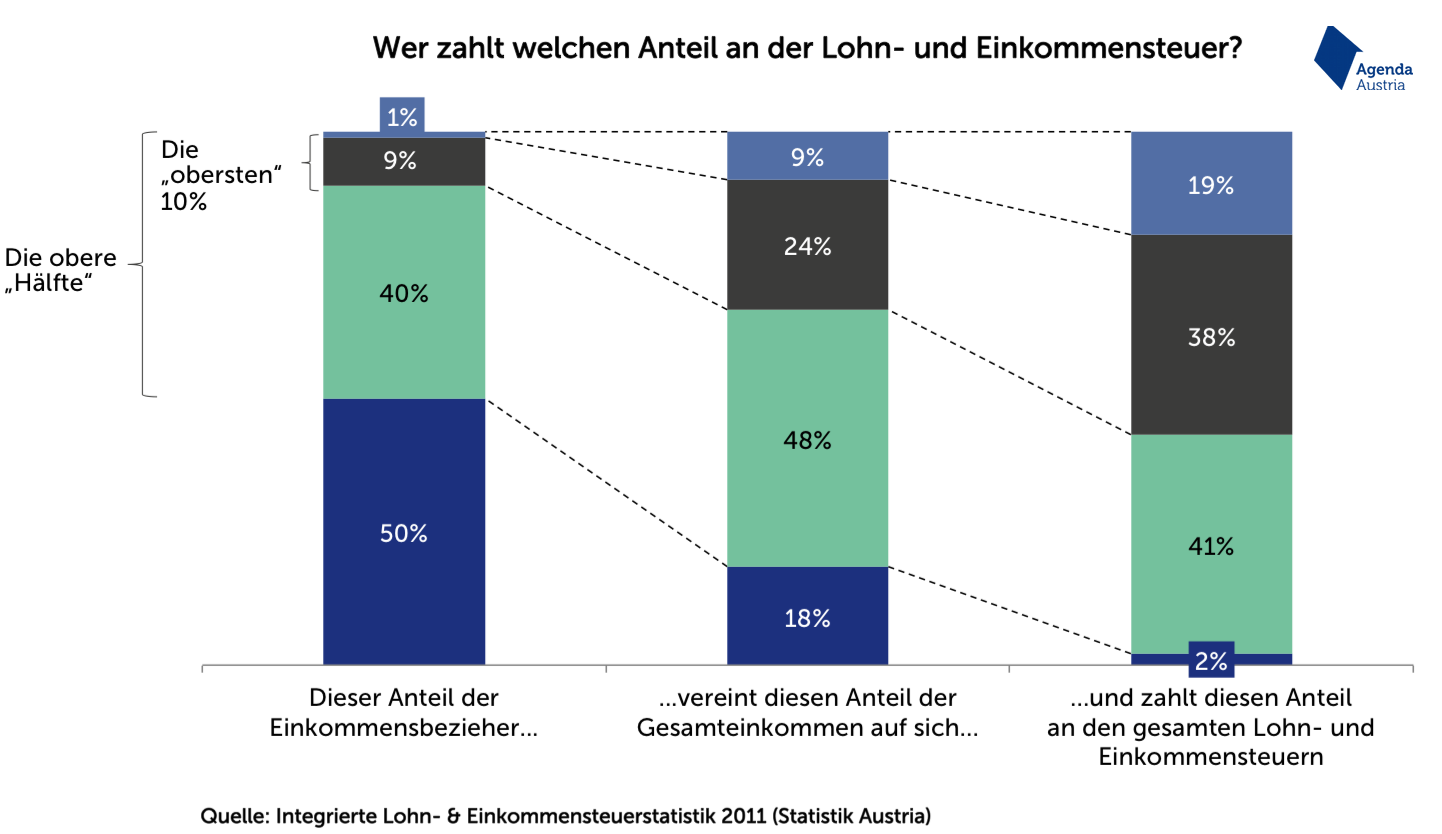 M 3: Einnahmequellen des Staates (Agenda Austria) 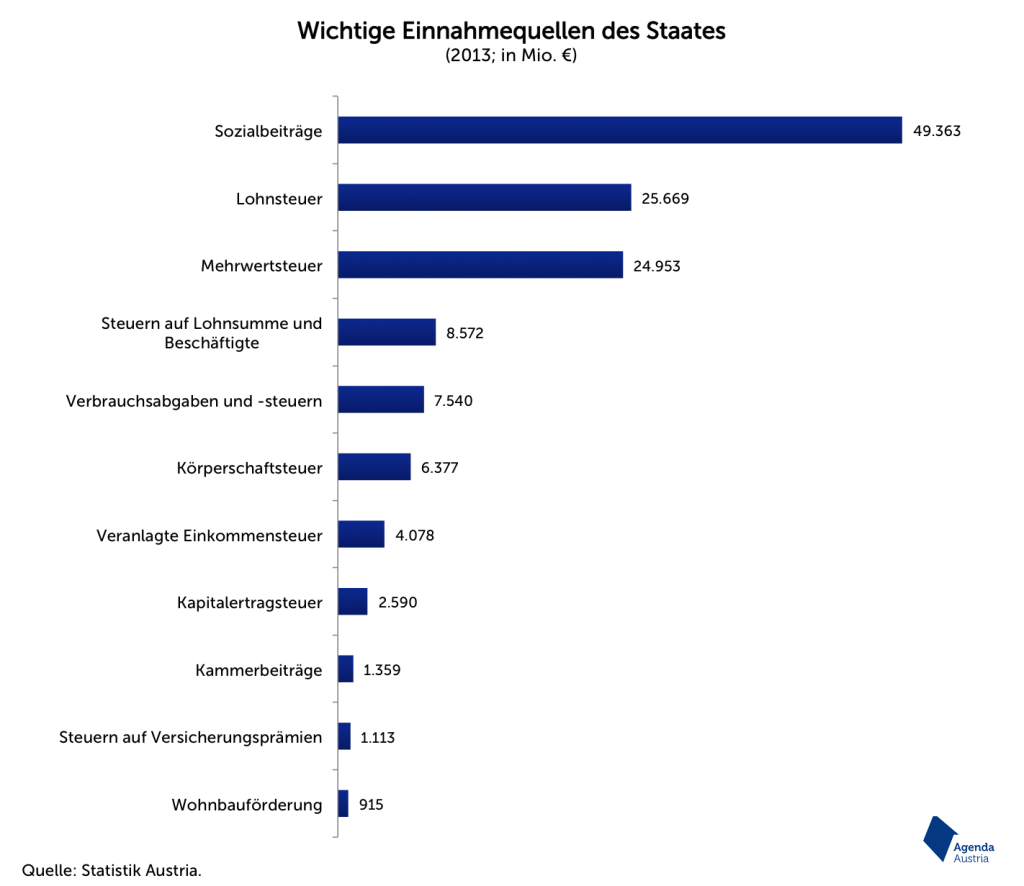 (Quelle: http://www.agenda-austria.at  Zugriff 25.03.2015)M 4:  Neue Lohnsteuertarif und Gegenfinanzierung (Agenda Austria)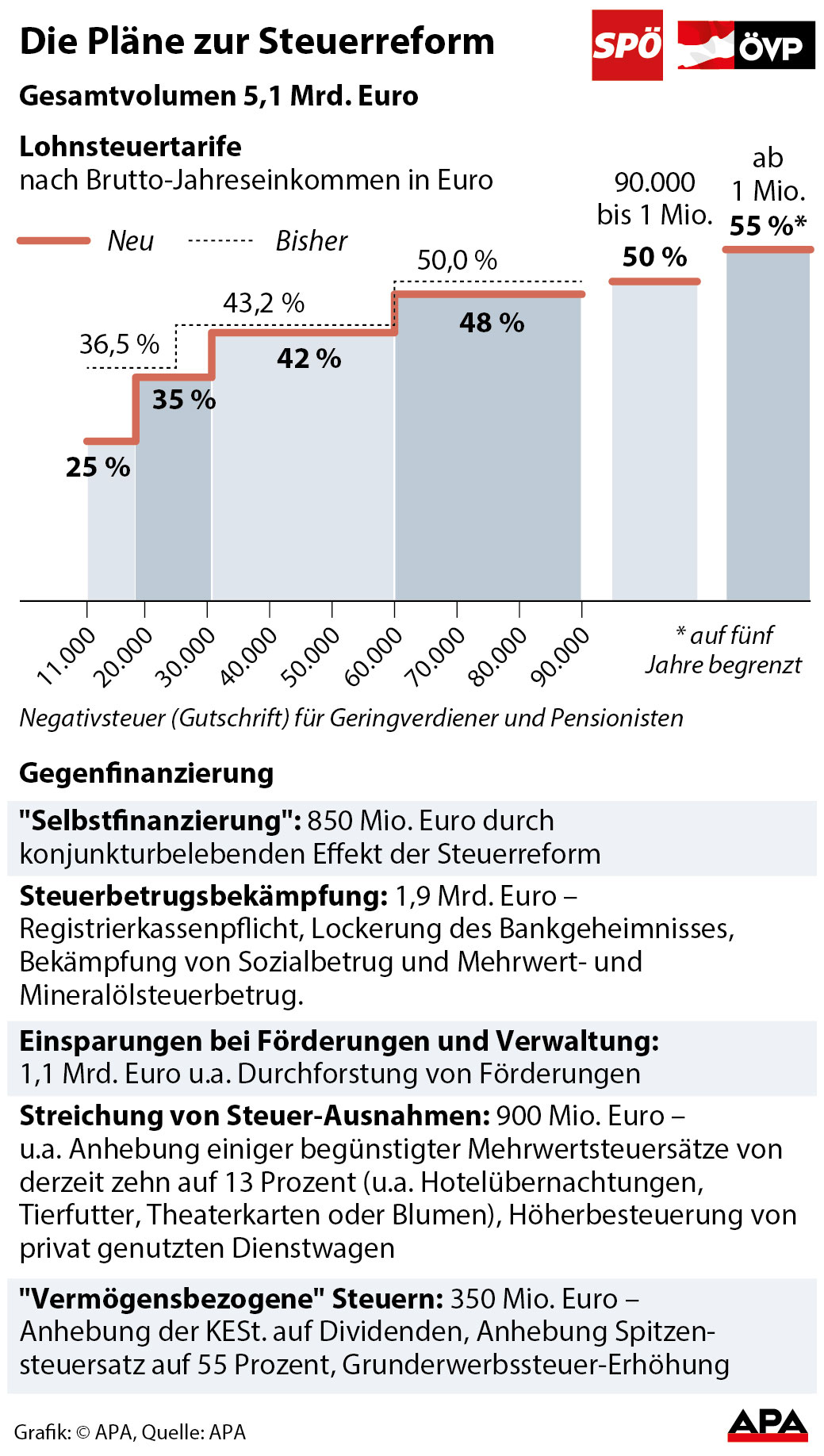 (Quelle: http://derstandard.at/2000013045043/Steuerreform-beschlossen-Banken-muessen-Abschleicher-melden  Zugriff 25.03.2015)Aufgabenstellung (AFB = Anforderungsbereich):  1. Recherchieren Sie die Bedeutung sämtliche Fachbegriffe aus Text und Abbildungen und halten  Sie dies tabellarisch fest  (AFB I/II).2. Interpretieren Sie M 2 (AFB II).3. Beschreiben  Sie  zuerst die unterschiedlichen Einkommensbereiche des Staates und analysieren Sie  anschließend die großen Unterschiede der Einkommensbereiche (M 3)    (AFB I/II). 4. Nehmen Sie Stellung zu den neuen Lohnsteuertarifen und  bewerten Sie die Maßnahmen zur Gegenfinanzierung (AFB III).